Size of an Atom Atoms are ______________!The diameter of one atom is on average _____________, that is a tenth of billionth of a meter.Example: ____________________ =  1 700 000 000 000 000 000 000 atomsArrangement of an AtomNucleus: ____________________Rings: ______________________Rings AKA Shells AKA OrbitalsElectrons are __________________- they spin around the ___________They can move in _______________ as long as they stay in their__________________. The ___________________ (or __________ or ____________) is the ______________________ nucleus that the electron ________________.  The electrons in the ___________________ is always _____________ to the nucleus than an electron in the______________________. Orbital BasicsA shell can be called an ________________ or ________________. Shells are areas that __________________________of an atom. ______________ live in something called ________________ . Each of those shells has a_______________ . K shell: Can hold a max. _____________.L shell: Can hold a max ______________.M shell: Can hold a max of _______________for the first 18 elements, and __________________ after thatMost any shell can hold:______________ 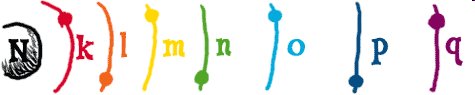 Where are the electrons RIGHT NOW?!?!?!Yes electrons reside in _________________BUT we can't really say exactly where ___________________ is at any moment in time. We can only _________________ where an electron is located. According to________________, an electron can be found ________________ around the nucleus. Using _________________________, scientists are able to approximate, that electrons are in a ______________________. These general areas are called the ________________.Power UpElectrons are very important in the world of ____________________. These very small particles stream through ____________ and _____________creating currents of________________ . Electrons move from _________________charged parts to ____________ charged ones. Negatively charged pieces of any circuit have _________________  while the positively charged pieces want ________________________. The electrons then ____________________________ to another. When the electrons_____________, the current can flow through the_________________. Molecule and Compounds A molecule is a ________________  that are chemically bonded e.g. A molecule of water (H2O) is made from a ________________  between 2 atoms of ____________  and 1 atom of __________________. Combining Atoms to Make MoleculesChemical FormulasMolecules are represented by their ________________________.This shows the _______________  and the number of each atom that _________________________________________.Each atom is represented by its ____________  from the____________________.The number of each atom is written ________________ the symbol. 
(the number 1 is not written)